	2021年1月22日，日内瓦尊敬的先生/女士：我很高兴邀请您参加ITU-T第16研究组（多媒体编码、系统和应用）的下一次会议，该会议计划于2021年4月19日至30日(含)以全虚拟方式进行。在同一时期还将举行其他几个相关会议，特别是：ISO/IEC JTC1 SC29第1工作组（JPEG）、第2至8工作组（MPEG）、联合视频专家小组（JVET）和ITU-T第9研究组会议。此外，国际电联计划于2021年4月23日举办一次关于“亚太电视的未来”的讲习班。该讲习班是一系列活动的一部分，这些活动旨在促进ITU-R、ITU-T和ITU-D塑造电视未来的活动。应该注意的是，这些活动的详细信息和注册与第16研究组的信息和注册是分开的。计划参加JCA有关电子服务多媒体会议（JCA-MMeS）的与会者请注册参加第16研究组会议。ITU-T第16研究组会议正在制定的工作项目，包括对最新工作草案的参考，可在以下网址查阅：https://www.itu.int/itu-t/workprog/wp_search.aspx?sg=16。文稿模板可在国际电联文件直传网站查阅，文稿编写导则可在以下网址查阅：https://www.itu.int/rec/T-REC-A.2-201211-I。由于这将是一次完全虚拟的会议，因此将不发放与会补贴。整个会议将仅以英文进行，不提供口译服务。开幕全体会议将于第一天11时30分（第3时段）开始。 请注意，注册是强制性的（在此网址https://www.itu.int/go/tsg16/reg在线进行）。只有经各自联系人批准注册后，参会者才能出席会议。我借此机会提请您注意电信标准化局第295号通函（2021年1月21日），该通函通告了所有研究组最新课题集的生效。会议实用信息见附件A。会议议程草案和时间表草案经第16研究组主席罗忠先生（中华人民共和国）及其管理班子同意制定，分别见附件B和C。时间计划草案将在研究组主页上提供。重要截止日期：祝您与会顺利且富有成效！附件：3件附件A
会议实用信息工作方法与设施文件的提交和获取：成员文稿应通过文件直传系统提交；临时文件草案应使用适当模板通过电子邮件提交给研究组秘书处。会议文件可在研究组主页上获取，但仅限于拥有含TIES权限的国际电联用户账户的ITU-T成员。提醒与会者，公布在电信标准化局第295号通函中的更新的课题集将用于本次会议。工作语文：整个会议将仅以英文进行。互动式远程参会：我的会议工具为本次会议主要的远程参会工具，例外情况将标注在时间表内。只有注册了本次会议的代表方可参加会议。远程参会将尽力提供。会议不会因为一位远程参会代表无法连接、无法聆听或其发言无法被听到而推迟或中断。主席如果认为远程参会者的语音质量不佳，可能会打断远程参会者，并且可能避免请他/她发言，直到有迹象表明问题已解决。鼓励在会议期间使用会议聊天设施以促进高效的时间管理。无障碍获取服务设施：可应要求在讨论有关无障碍获取事宜（第26/16号和第28/16号课题）时，向需要实时字幕和/或手语翻译的人员提供此类服务，条件是可以找到此类译员且资金允许。这些无障碍获取服务的申请必须至少在会议召开日两个月前通过勾选注册表中的相应方框提出。预注册、新代表、与会补贴和签证协办注册：必须进行注册，请至少在会议开始的一个月前通过研究组主页在线进行。如电信标准化局第68号通函所述，ITU-T注册系统要求联系人批准注册申请；电信标准化局第118号通函介绍了如何设置自动批准这些请求。请各成员尽可能吸收女代表加入代表团。注册必须通过研究组主页上的在线注册表进行。未经注册，代表将无法使用我的会议远程参会工具。新代表、与会补贴和签证协办：由于全虚拟会议不涉及差旅，因此不提供与会补贴，签证协办亦不适用。如果有足够的兴趣，研究组主席将向新代表提供简报资料，并组织情况介绍会。ANNEX B
Draft agendaANNEX C
Draft time plan of SG16 meeting (Online, 19-30 April 2021)Notes:For schedule updates, please see: https://www.itu.int/go/tsg16.__________________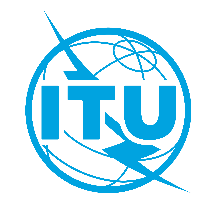 国 际 电 信 联 盟电信标准化局文号：电信标准化局第10/16号集体函SG16/SC致：国际电联各成员国主管部门；ITU-T部门成员；ITU-T第16研究组部门准成员；国际电联学术成员电话：+41 22 730 6805致：国际电联各成员国主管部门；ITU-T部门成员；ITU-T第16研究组部门准成员；国际电联学术成员传真：+41 22 730 5853致：国际电联各成员国主管部门；ITU-T部门成员；ITU-T第16研究组部门准成员；国际电联学术成员电子邮件：tsbsg16@itu.int致：国际电联各成员国主管部门；ITU-T部门成员；ITU-T第16研究组部门准成员；国际电联学术成员网址：https://www.itu.int/go/tsg16事由：ITU-T第16研究组会议；2021年4月19 – 30日，全虚拟会议2021年2月19日–	提交实时字幕和/或手语翻译服务申请–	提交需要翻译的ITU-T成员文稿2021年3月19日–	注册（通过研究组主页提供的在线注册表进行）2021年4月6日–	提交ITU-T成员文稿（通过文件直传系统）顺致敬意！电信标准化局主任
李在摄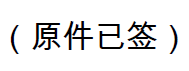 ITU-T SG16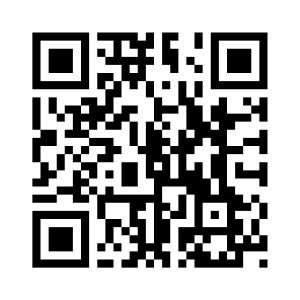 顺致敬意！电信标准化局主任
李在摄#Agenda itemsOpening of meeting, meeting agenda, documentation, objectives and updatesConsideration of the updated set of SG16 Questions; appointment of RapporteursApproval of previous SG16 meeting reports (SG16-R24 to R27)Status of texts consented, agreed, deleted and current list of Implementors' GuidesUpdates concerning SG16 FGs, new Questions, new collaborative teamsFeedback and status reports on interim activities and collaboration mattersPromotion activities and workshopsPreparations for WTSA-20 (1-9 March 2022)Guidelines for the meeting of Working Parties and of Plenary QuestionIPR roll callReview and approval of meeting results, including update of SG16 work programmeFuture workDate and place of the next meeting of SG16MiscellaneousClosing of the meeting"P" stands for plenary. Planned time slots are: [1] 0800-0930; [2] 0945-1115; [3] 1130-1300; 
[4] 1315-1445; and [5] 1500-1630 hours (Geneva time).Question 1/16, which is allocated to the Plenary, will have sessions as needed during the meeting.Intermediate Working Party plenaries may be organized on Friday afternoon to wrap-up work of Questions that completed their sessions during the first week of the meeting. This would be announced in due time via the applicable SG16 mailing lists.JCA-MMeS is provisionally planned for Mon 26 April 2021.ISO/IEC JTC1/SC 29 MPEG is expected to meet 26-30 April 2021, with the usual ad hoc sessions over the preceding weekend (24-25 April). ISO/IEC JTC1/SC 29/WG1 (JPEG) is expected to meet 19-23 April 2021.The planned dates for the Joint Video Experts Team (JVET) meeting are 20-28 April 2021 (possibly including the weekend), subject to confirmation. See https://www.itu.int/go/jvet for final details closer to the meeting.A workshop on “The Future of Television for Asia & Pacific” is planned on 23 April 2021. Further details will be provided in the workshop webpage: https://www.itu.int/en/ITU-T/Workshops-and-Seminars/‌202004.